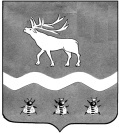 трЁхсторонняя комиссия по РеГУЛИРОВАНИЮ СОЦИАЛЬНО-ТРУДОВЫХ ОТНОШЕНИЙ  в ЯКОВЛЕВСКОМ МУНИЦИПАЛЬНОМ РАЙОНЕ692361, с. Яковлевка, пер. Почтовый, 7, т./ф. (42371) 91620 Протокол от «17» апреля 2023 года   10.30Повестка дня:О заключении коллективных договоров и соглашений в трудовых коллективах Яковлевского муниципального района по состоянию на 17.04.2023 года.         Докладчик: главный специалист по государственному управлению охраной труда Администрации Яковлевского муниципального района Оксана Алексеевна Абраменок.Об избрании председателя профсоюзов работников образования в Яковлевском муниципальном районе.         Докладчик: председатель координационного совета организации профсоюзов в Яковлевском муниципальном районе Тамара Александровна Шпарчинская.СЛУШАЛИ:О заключении коллективных договоров и соглашений в трудовых коллективах Яковлевского муниципального района по состоянию на 17.04.2023 года.          Абраменок О.А.: Анализ наличия коллективных договоров и соглашений в учреждениях, организациях и предприятиях Яковлевского муниципального района по состоянию на 17.04.2023 года прилагается.Об избрании председателя профсоюзов работников образования в Яковлевском муниципальном районе.         Шпарчинская Т.А.: Данный вопрос находится в стадии разработке, а также ведется поиск подходящей кандидатуры на председателя профсоюзов работников образования в Яковлевском муниципальном районе.ВЫСТУПИЛИ:         Вел заседание трехсторонней комиссии по регулированию социально-трудовых отношений в Яковлевском муниципальном районе Сергей Александрович Шилов, заместитель главы Администрации Яковлевского муниципального района, координатор трёхсторонней комиссии по регулированию социально-трудовых отношений в Яковлевском муниципальном районе.         По итогам заседания трёхсторонней комиссии было принято решение с учетом высказанных участниками заседания предложений и замечаний.Координатор трёхсторонней комиссиипо регулированию социально-трудовых отношенийв Яковлевском муниципальном районе, первый заместитель главы Администрации Яковлевского муниципального района                                                             С.А. ШиловСекретарь трехсторонней комиссиипо регулированию социально-трудовых отношенийв Яковлевском муниципальном районе, главный специалист по государственному управлениюохраной труда АдминистрацииЯковлевского муниципального района                                                         О.А. Абраменок    Председательствующий:Секретарь комиссии:               - С.А. Шилов, координатор трехсторонней комиссии по регулированию социально-трудовых отношений в Яковлевском муниципальном районе, заместитель главы Администрации Яковлевского муниципального района.- О.А. Абраменок,  главный  специалист по государственному управлению охраной труда Администрации  Яковлевского муниципального района.Присутствовали члены комиссии:                 - Т.А. Шпарчинская, председатель координационного совета организации профсоюзов в Яковлевском муниципальном  районе;   - С.И. Котельмах, директор производственного участка «Яковлевский» теплового района «Анучинский» Арсеньевского филиала КГУП «Примтеплоэнерго»;- С.В. Костенко, директор МКУ «Управление культуры» Яковлевского муниципального района;- Ю.С. Шамрай, начальник отдела экономического развития Администрации Яковлевского муниципального района;- Л.Г. Аплюшкина, главный врач КГБУЗ «Арсеньевская городская больница»;- Н.В. Бирюкова, председатель организации профсоюзов работников культуры в Яковлевском муниципальном районе.Присутствовали участники заседания:                 